Analysis of the Potential Health Benefits of Reducing Ozone Levels in the OTR Using BenMAPSeptember 5, 2017
Prepared by Ozone Transport CommissionIntroductionIn 2015, the 8-hour ozone National Ambient Air Quality Standard (NAAQS) was lowered to 70 ppb.  This was the high end of the range recommended by the Clean Air Scientific Advisory Committee (CASAC) originally and in the rule proposal by Administrator McCarthy.  The lower end of the range proposed by EPA was 65 ppb.  Additionally, recent research has shown health effects from ozone occur at even lower levels.  As a result three levels of ozone were investigated in this analysis: 70 ppb, 65 ppb, and 40 ppb.Each year that air quality does not meet the NAAQS the health of the populations exposed to the poor air quality are impacted.  As a result the analysis will focus on each ozone season for which data is available, 2013-2016.    Several states in the Ozone Transport Region (OTR) had monitored design values that were above the standard set by EPA.  Given that the primary NAAQS are set to a level to adequately protect the public health, this implies that populations in the OTR would receive a health benefit if the entire OTR were to meet the NAAQS.  This paper looks at the benefits that would have occurred each year from 2013-2016 had the entire OTR met the 2015 NAAQS as estimated by the Environmental Benefits Mapping and Analysis Program (BenMAP) Community Edition (CE) program.Methods Overview of the Health Impact FunctionsBenMAP CE v1.3.52 was employed to process the health impact functions.  These functions are developed to calculate the change in health incidence for a given population due to a change in air quality.  The health impact functions typically consist of four variables: change in air quality, population, baseline incidence rate, and effect estimates that are drawn from epidemiological literature.  The health impact functions used in the analysis were all functions provided in the downloadable version of BenMAP CE.  The typical health impact function (Δy) is log-linear as follows:					Δy = y0(eβΔq-1)popwhere y0 is the baseline incidence rate, β is the effect estimate, Δq is the change in air quality, and pop is the population.Change in Air Quality Monitored ozone data were obtained throughout the entire OTR and the states that border the region (Ohio, West Virginia, and the remainder of Virginia) for 2013-2016 from the Air Quality System (AQS) monitor network and the data was originally compiled by staff at the Maine Department of Environmental Protection.  The Voronoi Neighborhood Averaging (VNA) inverse distance interpolation squared technique was used to interpolate to grid cells between monitors.  The bordering states were included so that the VNA would not result in inappropriate values along the western and southern borders of the OTR.  Monitored ozone data was not available from Canada, so VNA may create unexpected results along the northern border, but exceedances are less common in that region so the monitors would not be rolled back anyway.  The national CMAQ grid was used rather than the grid clipped to the United States boundaries since using the latter resulting in data missing in many grid cells in Maine.   Annual ozone season data was imported, but in many cases monitors only are operated during a shorter time period when conditions are conducive to ozone formation as defined in federal regulations (see Table 1).  Furthermore, BenMap requires that a certain thresholds to be met for the data at a particular monitor to be considered acceptable.  The default time spans for data to be considered are too stringent since several monitors with 4th high 8-hour ozone values above 70 ppb would be excluded so the time span of April 1 – October 31 was used.   4th high 8-hour ozone data for each year seen in Figure 1 though Figure 4 and data for the 20 worst monitors in the OTR can be seen in Table 2.Table : Ozone Monitoring Season Requirements (40 CFR 58 Appendix D (4)(i))Table : 4th Highest 8-hour Ozone Concentrations from 2013 - 2016After importing each year’s monitored ozone data, BenMAP CE was employed to conduct an analysis termed “roll back.”  In this approach a mathematical technique is used to reduce the ozone values at the monitors so that each meets a threshold, in these cases a 4th highest daily maximum 8-hour ozone average concentration of 70 ppb, 65 ppb, or 40 ppb. Technically to demonstrate compliance with the 8-hour ozone NAAQS,   the average of 3 years of the 4th highest daily maximum 8-hour ozone averages is calculated and referred to as a design value (DV)  This is necessary since BenMAP CE only accepts one year worth of air quality data in an analysis.  After the “roll back” is complete, the monitor data was then interpolated geographically using an inverse distance weighting technique.There are three techniques for rolling back the monitored values to the standard: percentage reduction, incremental, and peak shaving that need to be applied to the inter-day and intra-day rollback.  The peak shaving technique was employed for the inter-day rollback so values meeting the standard would not have reductions applied, which would result in more conservative results.  The percentage technique was employed for the intra-day rollback since it best reflected the implementation of measures that would affect each hour of the day equally.  In conducting the analysis, including a background rate was necessary to prevent monitors from being lowered below what would occur absent anthropogenic emissions.  There are a variety of estimates for background, and even several values considered background (e.g., United States Background (USB) and North American Background (NAB).  For this aspect of the modeling a value of 30 ppb was used which is associated with lower levels of NAB found in the Eastern United States in the summer time as was presented in Figure 3-9 of EPA’s Integrated Scientific Assessment for the 2015 Ozone NAAQS.  Peak shaving was used as the inter-day rollback method and percentage reduction was used as the intra-day rollback method.  In both cases 30 ppb was used for the background level.One potential flaw with the rollback approach is that only monitors that have 4th highest values above 70 ppb were rolled back to the standard.  However, in a case where controls are put on to achieve such a monitored level, downwind areas would also have reduced ozone concentrations even though their monitors are already below the standard.  As a result, the health effects downwind, in New England in particular, are lower than what would be experienced in a real world scenario.PopulationUS population data were based on estimates of populations in the corresponding year projected from 2010 block-level US Census data.  The geographic extent of population was limited to the  population that lives in the 12 full states in the OTR, the District of Columbia and the nine cities/counties in Virginia that are considered part of the OTR.  The total population used for each year is in Table 2.Table : Population by Year AnalyzedSelection of Health Impact FunctionsThere is evidence of a relationship between long-term exposure to concentrations of ozone and premature respiratory mortality, which is one of a few studies that detect an increase in mortality from long-term ozone exposure.  However there remain questions as to whether long-term mortality has the same direct relationship to ozone exposure as short-term mortality does since this is a newer finding in the literature, so this paper will only examine short-term mortality.  Additionally, several functions representing morbidity, including acute respiratory symptoms, respiratory hospital admissions, respiratory emergency rooms visits, and school loss days, were used, which are functions typically used in EPA studies.  The process to aggregate the results of the health studies is in Figure 1.Figure : Aggregation of Health Effects Studies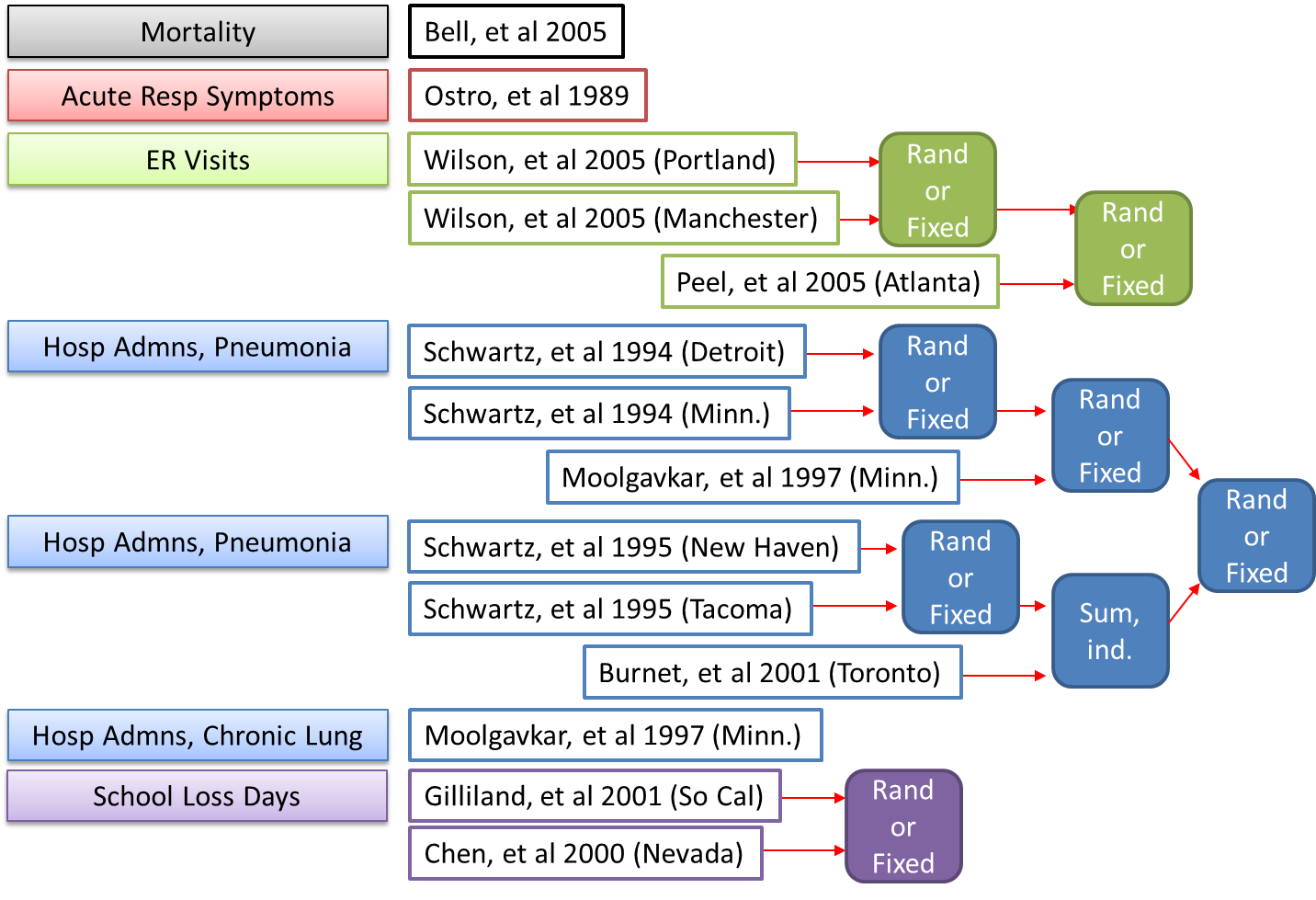 Baseline Incidence RatesBaseline incidence rates that are part of EPA’s dataset were used in this analysis.  Projections of mortality incidence rates were available for 2015 which coincided with one of the years analyzed so it was determined to be the most appropriate data set and were used in the mortality health impact functions. The incidence estimates for 2014 were used for the other health endpoints, since the incidence estimates also coincided with one of the years analyzed, excepting school loss days where 2000 was and acute respiratory systems which has a slightly different form than the other functions, so baseline incidence rates are not included in the equation.Economic AnalysisIn order to quantify the impact of the health benefits the reduced incidence is multiplied by a valuation estimated through one of several techniques.  In the case of mortality, the Value of Statistical Life (VSL) based upon a normal distribution was used.  The VSL uses differences in salaries and the inherent risk of a job to infer the rate at which life is valued.  A Willingness to Pay (WTP) estimate was used to monetize acute respiratory symptoms.  WTP relies on survey data to determine how much people value not having an adverse health effect.  Cost of Illness (COI) estimates were used to value emergency room visits and hospital admissions.  COI totals up the amount spent on medicine, hospital visits, etc. due to an adverse heath effect.  Since the VSL is based on hedonic economic analysis it best characterizes the complete value of the effect, with the WTP estimates characterizing less of the true cost, and COI capturing the least of the true cost.  The process undertaken to aggregate the economic results are in Figure 2.Additionally, income effects were adjusted to the year analyzed and all valuations are in 2010 U.S. Dollars, inflated using the Consumer Price Index (CPI) and Employer Costs for Employee Compensation (ECEC).Figure : Aggregation of Economic Evaluations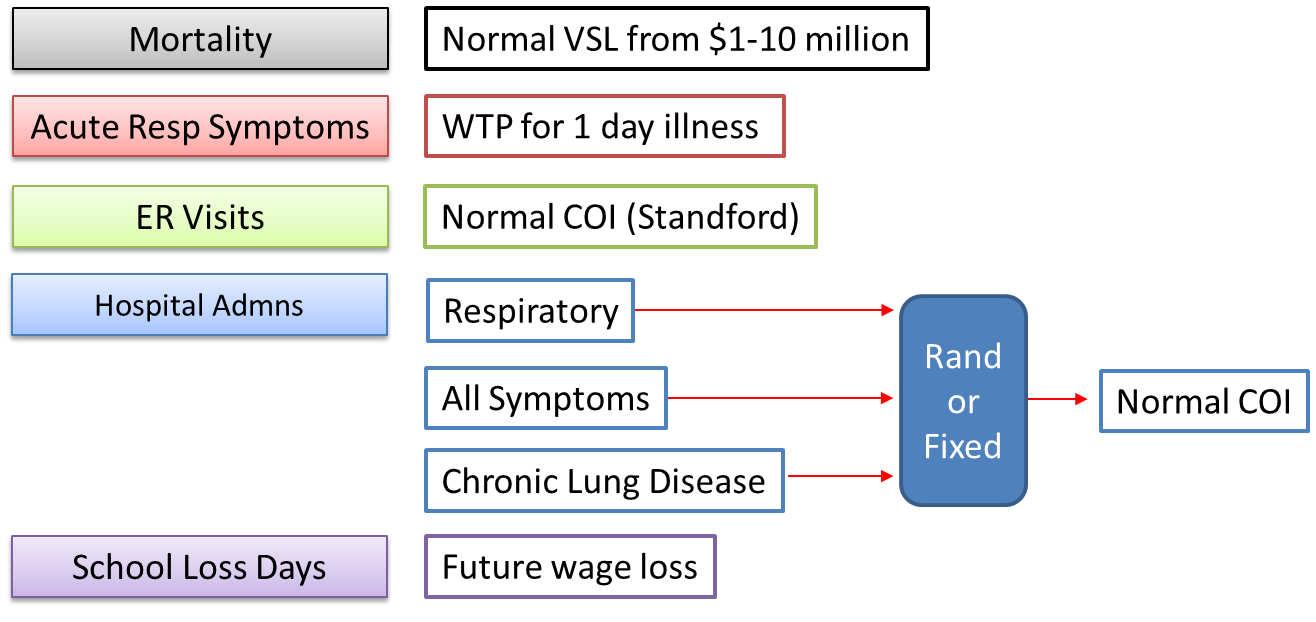 ResultsMonitor RollbackThe majority of the reductions in ozone levels in 70 ppb rollbacks occurred in the I-95 corridor between Washington, DC and New York City, NY, with smaller reductions extending north to Boston, MA.  Western Pennsylvania also saw reductions in the 70 ppb rollback scenarios except in 2014.  Northern New Hampshire also saw reductions in the 70 ppb rollback scenario only in 2015 and Central Pennsylvania saw reductions in 2015 and 2016.  In the 65 ppb scenario the reductions were greater in the I-95 corridor and Western Pennsylvania, Eastern Pennsylvania, Central New York, and Northern New Hampshire saw reductions in all years.  Several years also saw reductions in coastal Maine. The entire region saw massive reductions in ozone levels in the 40 ppb rollback scenarios including many rural areas in the region.  Overview maps of the changes in average 8 hour maximum ozone concentrations in the OTR after being rolled back to 70 ppb in left most figures from Figure 3 through Figure 14 to 65 ppb in the center figures and to 40 ppb in the right most figures.Health ImpactAfter processing the health impact functions, we found that had the entire OTR had 4th highest monitor results at or under 70 ppb it is expected that there would have been anywhere from 50 to 860 fewer short term mortalities due to ozone exposure.    A similar pattern of results happened for 65 and 40 ppb rollbacks, but with higher levels of reduced mortality.  Emergency room visit were not found to be significant different than 0.  The same pattern of results occurred for the other health endpoints as mortality with the magnitude being of hospital admissions being about half of the mortality incidence, acute respiratory symptoms being roughly 2000 times, and school loss days being roughly 500 times.  State level graphs showing the mean mortality for each year from 2013-2016 for having met 70 ppb, 65 ppb, and 40 ppb are in Figure 14, Figure 15, and Figure 16, respectively.  A full listing of the reduced health incidence pooled for the OTR is in Table 3. Figure : State mortalities reduced from meeting the 70 ppb NAAQS from 2013-2016Figure : State mortalities reduced from meeting the 65 ppb NAAQS from 2013-2016Figure : State mortalities reduced from meeting the 40 ppb NAAQS from 2013-2016Economic ImpactFollowing analysis of the health impacts, economic impacts were estimated using the previously discussed techniques.  The value of the mortalities outweigh the other economic impacts considerably, though one should consider that some economic benefits such as reduced personal suffering may not have been monetized for morbidity due to the data, such as cost of illness estimates, used in developing the cost estimates.  Again emergency room visits were not found to be significantly different from zero, as were minor restricted activity days.  Total economic benefits for the OTR, excluding emergency room visits and minor restricted activity days, are found for each year from 2013-2016 for having met 70 ppb, 65 ppb, and 40 ppb in Figure 22, Figure 23, and Figure 24, respectively.  A full break down of the economic impacts is in Table 4.Figure : State economic benefits from meeting the 70 ppb NAAQS from 2013-2016Figure : State economic benefits from meeting the 65 ppb NAAQS from 2013-2016Figure : State economic benefits from meeting the 40 ppb NAAQS from 2013-2016Table : Estimated Ozone-Related Health Impacts Following Monitor Rollback to 70, 65, and 40 ppb for 2013-2016 in the OTRTable : Estimated Ozone-Related Economic Impacts (2010$) Following Monitor Rollback to 70, 65, and 40 ppb for 2013-2016 in the OTRStateStart DateEnd DateConnecticutMarch 1September 30DelawareMarch 1October 31District of ColumbiaMarch 1October 31MaineApril 1September 30MarylandMarch 1October 31MassachusettsMarch 1September 30New HampshireMarch 1September 30New JerseyMarch 1October 31New YorkMarch 1October 31PennsylvaniaMarch 1October 31Rhode IslandMarch 1September 30VermontApril 1September 30VirginiaMarch 1October 31Figure : 4th high monitored 8-hour ozone values for 2013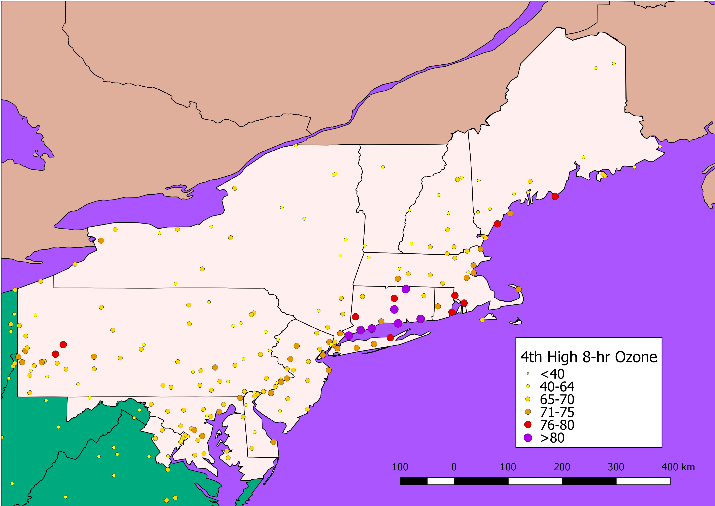 Figure : 4th high monitored 8-hour ozone values for 2014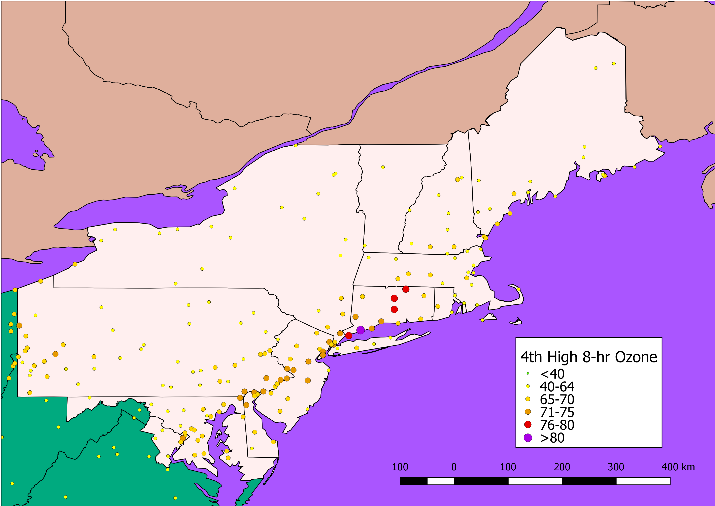 Figure : 4th high monitored 8-hour ozone values for 2015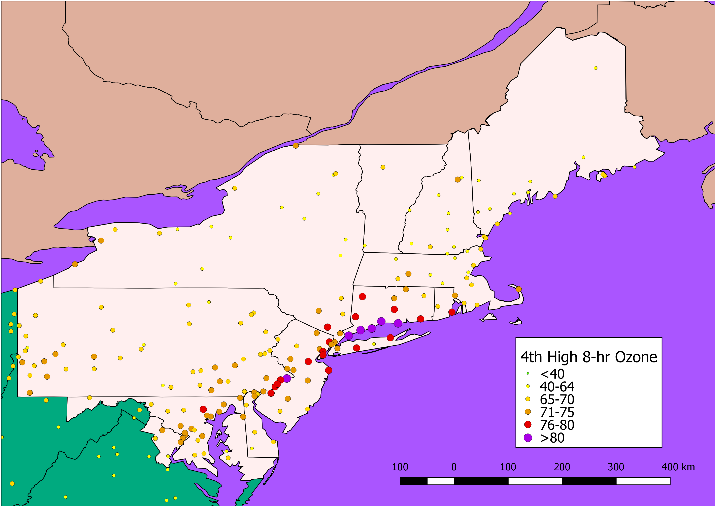 Figure : 4th high monitored 8-hour ozone values for 2016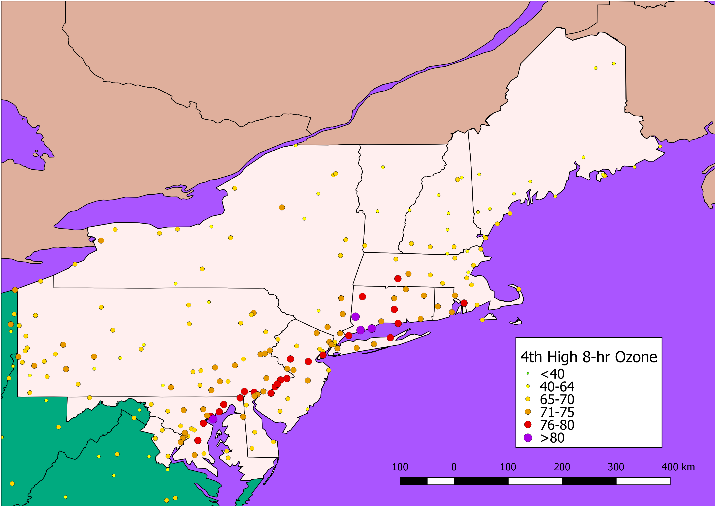 AgencySite NameAQS Code4th Highest 8-hr Ozone Concentrations4th Highest 8-hr Ozone Concentrations4th Highest 8-hr Ozone Concentrations4th Highest 8-hr Ozone ConcentrationsAverage 2013-16 4th HighAgencySite NameAQS Code2013201420152016Average 2013-16 4th HighCTWestport900190038681878785CTStratford900130079074868383CTGreenwich900100178278847981CTMiddletown900700078280788080CTMadison-combined (3002 9002)900990028569818079CTDanbury900111237674798178PABristol4201700127371828077CTEast Hartford900310037777757576CTNew Haven-B900900277572817576CTGroton Fort Griswold901101248565777576CTStafford901310018177727276MDFair Hill2401500037274748075NYNYC-Susan Wagner HS3608500677172797775PANEA4210100246872798075NJLeonia3400300067473767575NYRiverhead3610300047864767874NJClarksboro3401500027370767674NJRutgers U3402300117071777674NYWhite Plains3611920047274737574MDEdgewood2402510017267747973Year2013201420152016Population66,403,00066,610,00066,928,00067,301,000Figure : Change in avg. 8-hour max. ozone due to roll back to 70 ppb using data from 2013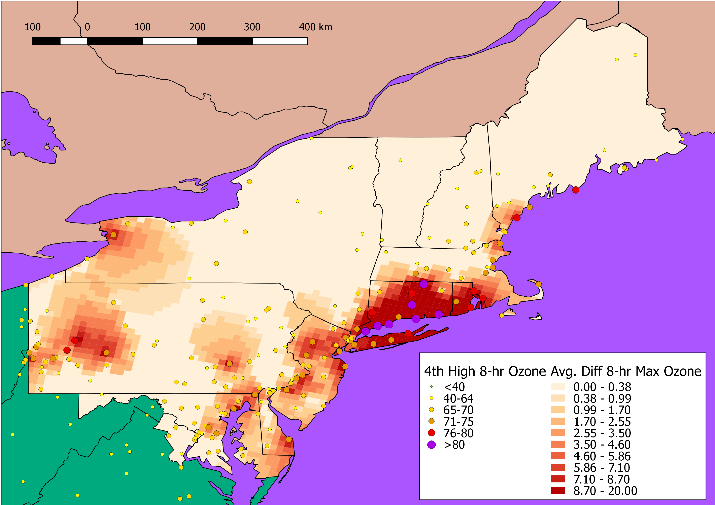 Figure : Change in avg. 8-hour max. ozone due to roll back to 65 ppb using data from 2013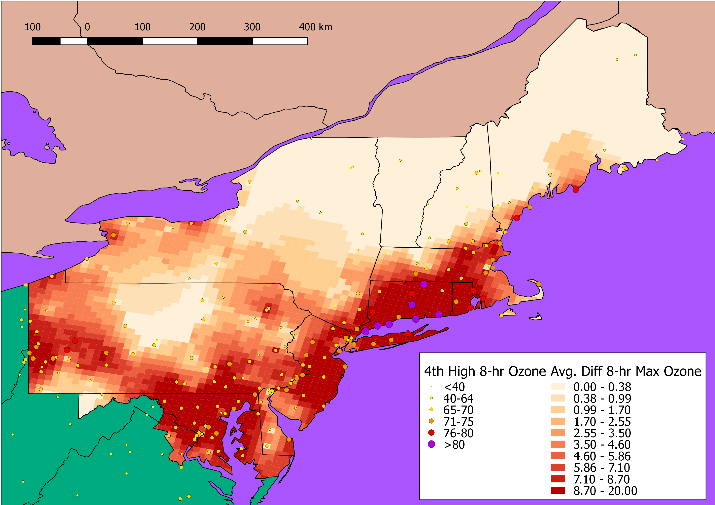 Figure : Change in avg. 8-hour max. ozone due to roll back to 40 ppb using data from 2013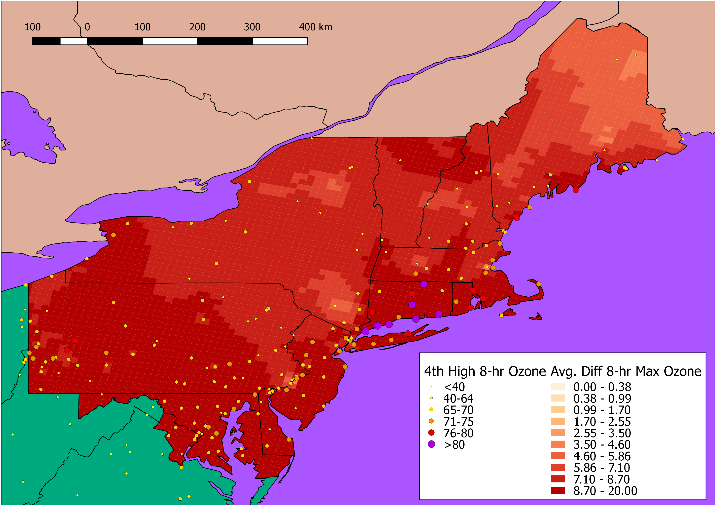 Figure : Change in avg. 8-hour max. ozone due to roll back to 70 ppb using data from 2014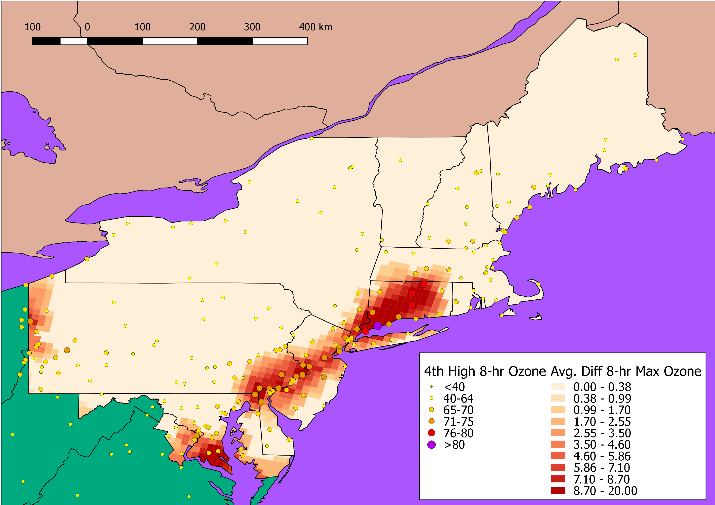 Figure : Change in avg. 8-hour max. ozone due to roll back to 65 ppb using data from 2014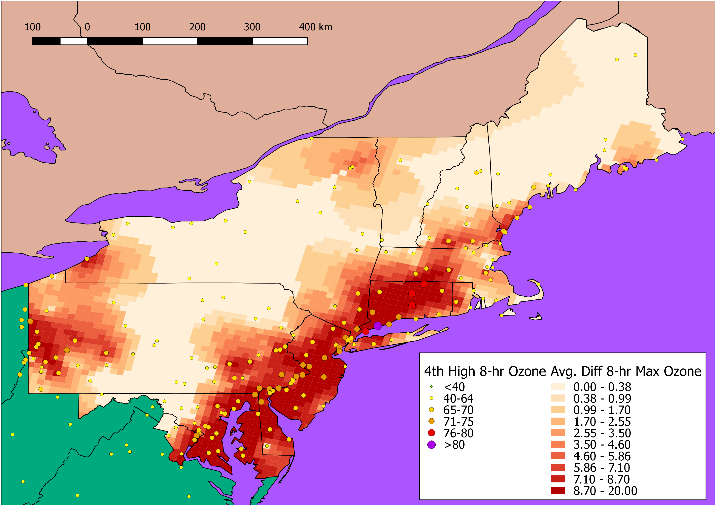 Figure : Change in avg. 8-hour max. ozone due to roll back to 40 ppb using data from 2014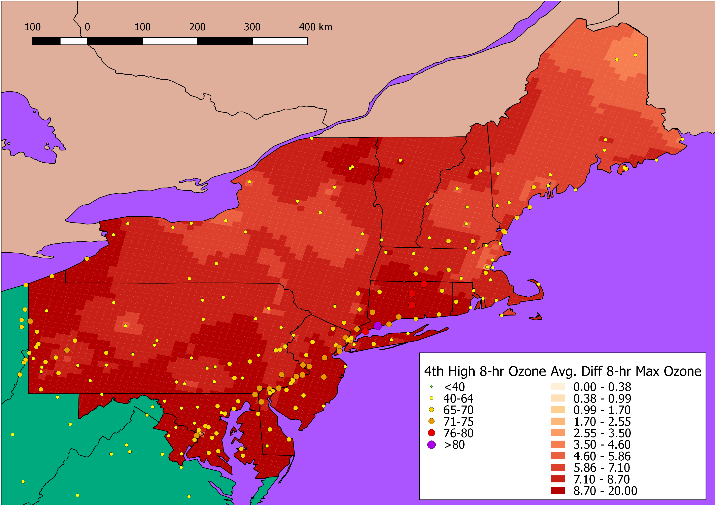 Figure : Change in avg. 8-hour max. ozone due to roll back to 70 ppb using data from 2015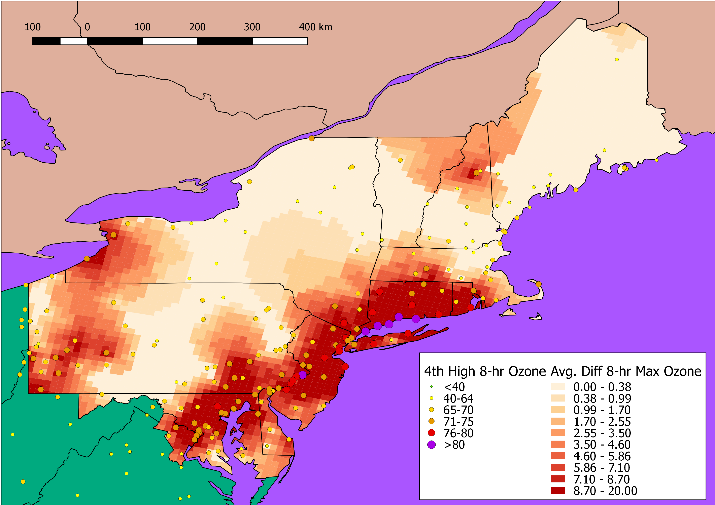 Figure : Change in avg. 8-hour max. ozone due to roll back to 65 ppb using data from 2015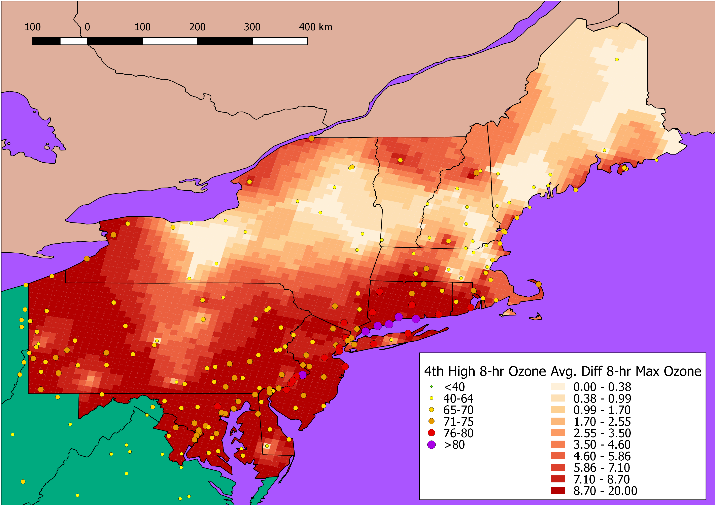 Figure : Change in avg. 8-hour max. ozone due to roll back to 40 ppb using data from 2015Figure : Change in avg. 8-hour max. ozone due to roll back to 70 ppb using data from 2016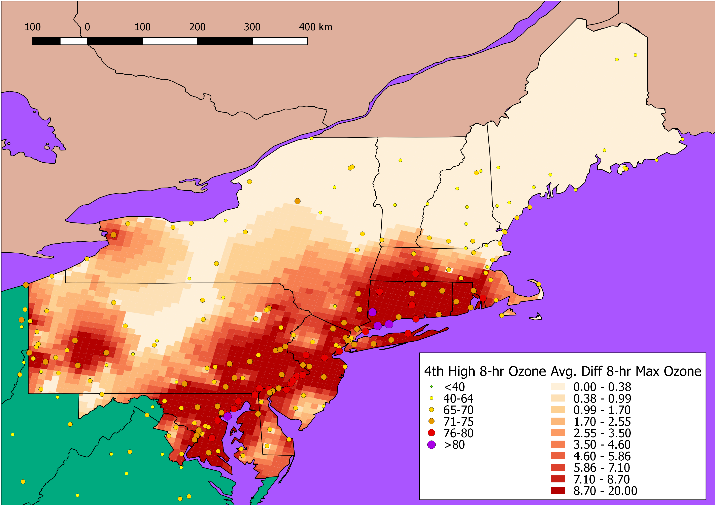 Figure : Change in avg. 8-hour max. ozone due to roll back to 65 ppb using data from 2016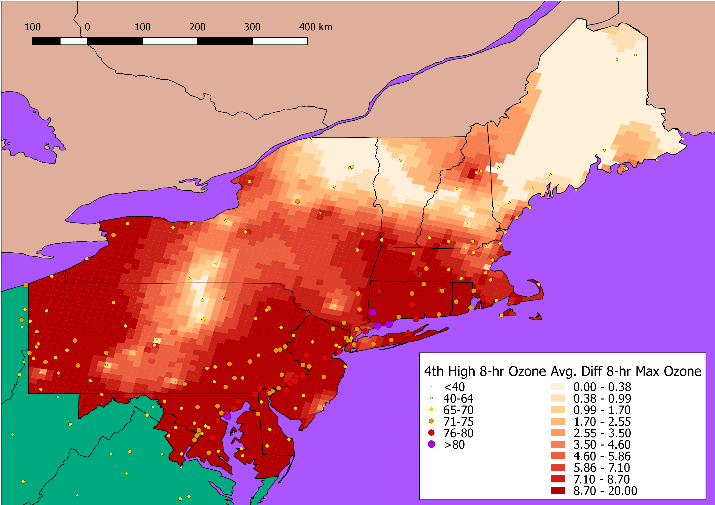 Figure : Change in avg. 8-hour max. ozone due to roll back to 40 ppb using data from 2016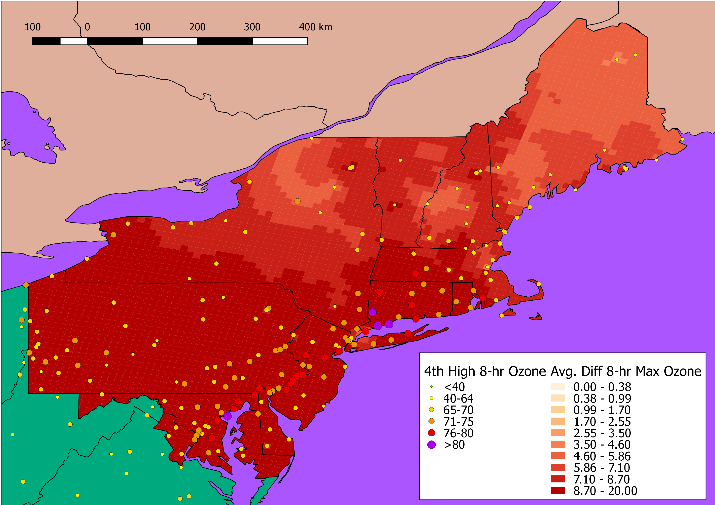 Mortality, All CausesMortality, All CausesMortality, All CausesEmergency Room Visits RespiratoryEmergency Room Visits RespiratoryEmergency Room Visits RespiratoryHospital Admissions  RespiratoryHospital Admissions  RespiratoryHospital Admissions  RespiratoryAcute Respiratory SymptomsAcute Respiratory SymptomsAcute Respiratory SymptomsSchool Loss DaysSchool Loss DaysSchool Loss DaysMean-2σ2σMean-2σ2σMean-2σ2σMean-2σ2σMean-2σ2σ2013402,2801,1463,4152,247-4494,9441,2843772,1914,197,8161,892,7056,502,9271,202,964486,2811,919,647651,6208132,4271,689-3393,7179272741,5813,075,8271,381,6284,770,027890,618360,1001,421,135708174101,224911-1842,0064661427891,610,165721,4172,498,912456,384184,554728,2132014402,1931,1013,2842,175-4354,7861,2463652,1274,045,3101,822,2376,268,3831,152,382465,8871,838,876651,3786922,0651,535-3083,3787882371,3392,648,0901,188,7914,107,388752,984304,4831,201,484709748145111-16237571698194,47785,659303,29554,89022,21687,5632015402,6421,3313,9532,601-5115,7131,4894492,5304,747,4402,164,5197,330,3601,374,614485,7342,263,494652,1421,0763,2072,164-4324,7601,2053672,0433,877,1641,748,9476,005,3811,098,322444,0391,752,605701,7168622,5701,928-3844,2409782991,6573,299,1061,489,1855,109,027928,840375,5171,482,1642016402,6201,3173,9232,545-5065,5951,5014462,5574,677,1572,115,0957,239,2191,311,394530,0692,092,719652,2661,1393,3942,276-4545,0061,2943842,2044,099,3761,849,0936,349,6581,147,950464,0771,831,822701,6988532,5431,736-3473,8199833011,6653,132,8621,410,6414,855,084880,268355,9061,404,630Mortality, All CausesMortality, All CausesMortality, All CausesEmergency Room Visits, AsthmaEmergency Room Visits, AsthmaEmergency Room Visits, AsthmaHospital Admissions  RespiratoryHospital Admissions  RespiratoryHospital Admissions  RespiratoryMean-2σ2σMean-2σ2σMean-2σ2σ201340$11,519,485,792$170,072,048$22,868,899,536$509,316-$101,640$1,120,272$21,681,375$5,500,972$37,861,77965$9,384,812,704$136,750,106$18,632,875,302$427,626-$85,729$940,981$17,854,061$4,591,009$31,117,11270$5,113,000,701$73,367,741$10,152,633,661$238,148-$48,003$524,299$9,966,407$2,500,940$17,431,873201440$12,471,234,255$163,240,374$24,779,228,136$495,992-$99,509$1,091,493$20,674,349$5,382,028$35,966,67165$7,950,936,124$114,978,588$15,786,893,660$347,812-$69,830$765,455$13,264,398$3,388,041$23,140,75570$3,676,306,592$52,454,418$7,300,158,766$189,667-$38,234$417,568$6,147,040$1,604,490$10,689,590201540$13,526,233,880$202,842,248$26,849,625,512$600,523-$119,090$1,320,137$25,622,879$6,657,492$44,588,26665$10,819,146,524$160,019,168$21,478,273,880$490,483-$97,806$1,078,773$20,357,843$5,265,817$35,449,86870$8,669,561,586$128,426,438$17,210,696,734$436,934-$86,989$960,857$16,439,036$4,315,551$28,562,521201640$15,255,727,776$228,054,912$30,283,400,640$576,679-$114,542$1,267,901$25,314,355$6,567,577$44,061,13365$13,196,190,772$194,904,888$26,197,476,656$515,766-$102,811$1,134,343$21,806,648$5,638,167$37,975,12870$9,887,347,069$145,099,195$19,629,594,943$393,345-$78,685$865,375$16,638,993$4,292,512$28,985,474Minor Restricted Activity DaysMinor Restricted Activity DaysMinor Restricted Activity DaysSchool Loss DaysSchool Loss DaysSchool Loss Days201340$93,033,327-$29,589,066$215,655,720$81,691,996$33,186,346$130,197,64565$77,393,080-$24,668,140$179,454,300$68,301,008$27,746,898$108,855,11770$42,458,928-$13,567,426$98,485,281$36,864,577$14,976,270$58,752,884201440$92,449,008-$29,624,650$214,522,666$79,107,465$27,295,867$130,919,06465$61,688,814-$19,686,569$143,064,197$51,134,326$20,773,428$81,495,22470$30,452,374-$9,742,403$70,647,150$24,993,965$10,154,098$39,833,831201540$107,488,235-$34,076,689$249,053,160$92,946,422$37,758,059$148,134,78565$85,925,006-$27,316,821$199,166,833$74,585,860$30,300,006$118,871,71570$73,112,556-$23,230,578$169,455,690$63,076,564$25,624,412$100,528,715201640$109,304,954-$34,676,755$253,286,663$89,055,374$36,177,323$141,933,42565$95,810,665-$30,462,266$222,083,595$77,956,033$31,668,925$124,243,14070$73,226,288-$23,313,403$169,765,979$59,778,074$24,284,628$95,271,519